Cameron Park Community Services District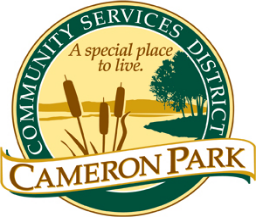 2502 Country Club DriveCameron Park, CA 95682	Architectural Review CommitteeTuesday, July 19th, 20228:30 a.m.Cameron Park Community Center – Social Room2502 Country Club Drive, Cameron ParkHYBRID TELECONFERENCE TEAMS MEETING LINKhttps://teams.microsoft.com/l/meetup-join/19%3aHMKNHID-sz90wR8nw5l9DNmEsY_0xGFUxttKUbvOL1Q1%40thread.tacv2/1657820831705?context=%7b%22Tid%22%3a%227546519e-2cd5-4e2c-bed5-ac3d46eec8ff%22%2c%22Oid%22%3a%224f4c82c7-da83-408c-81ac-1e0e85add9b4%22%7dConformed AgendaMembers:  Chair, Kathi Markan (KM), Vice-Chair, Brennen Overstreet (BO), Jeff Heuerman (JH)Alternates: Kathryn Gilfillan (KG), David Chighizola (DC)Staff:  CC&R Compliance Officer Jim Mog CALL TO ORDER – 8:34 AMROLL CALL– KM/BO/JH PresentPublic testimony will be received on each agenda item as it is called. Principal party on each side of an issue is allocated 10 minutes to speak, individual comments are limited to 3 minutes except with the consent of the Committee; individuals shall be allowed to speak on an item only once. Members of the audience are asked to volunteer their name before addressing the Committee. The Committee reserves the right to waive said rules by a majority vote.APPROVAL OF AGENDA – Approved, 3-0APPROVAL OF CONFORMED AGENDAConformed Agenda – ARC Committee Meeting – July 5th, 2022 – Approved, 3-0Motion for approval of ARC Committee Meeting - June 21 agenda made by KM – Approved, 3-0OPEN FORUM Members of the public may speak on any item not on the agenda that falls within the responsibilities of the Committee.COMMITTEE REVIEW/ACTION Items Requiring ACTION - Discuss and ApproveNew BusinessADMINISTRATIVE APPROVALSReview and Support Staffs ApprovalsStaff Approved Roofs – (1) OneStaff Approved Solar - (1) OneStaff Approved Trees Removals - (0) ZeroItems for Future Architectural Review Committee Agendas5.  	Items to take to the CC&R Committee MATTERS TO AND FROM COMMITTEE MEMBERS AND STAFF –BO/JH TO be out August 2.  KM to be out August 16thADJOURNMENT – 8:50 AMConformed Agenda Prepared by:			Conformed Agenda Approved by:___________________________________		___________________________________Jim Mog						Kathi Markan, ChairCC&R Officer	 					Architectural Review CommitteeItem #Property AddressUnitAPNProjectStatus2a.3658 Sudbury Ct.Cameron Park #6083-313-003Detached GarageApproved, 3-02b.3031 Woodleigh Ct.Black Oak Estates #2116-720-024Exterior Structure RenovationApproved, 3-0